North Strabane Township Fire Department
Available Fire Prevention and Public Relations Programs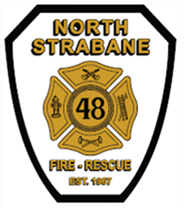 COMMUNITY PROGRAMSBUSINESS EMPLOYEE SAFETY BRIEF: Own or operate a business? This will teach you and your employees the fundamentals about fire safety within your business.FIRE EXTINGUISHER TRAINING: Learn how to use a fire extinguisher with our live fire training simulator.INSPECTION PREP: Learn about the fire code and inspection process and what to expect during an inspection.CPR AND FIRST AID TRAINING: Learn CPR, AED or first aid training from our American heart association instructors.COMMUNITY SETTING TRAINING: Schedule a time for your church, community group, H.O.A or any other event and we will provide the training, lecture or just a meet and greet visit! SEASONAL SAFETY: Learn safety specific from season to season.RESIDENTIAL PROGRAMSHOME FIRST FIRE SAFETY: Prevention starts at home. This program will teach you the basics of fire, the first responders, fire extinguisher training, smoke detector usage, and much more!I HAVE AN EXTINGUISHER, NOW WHAT?: Learn how to use your fire extinguisher with our live fire training simulator. Don’t have an extinguisher? We’ll give you one! WHAT’S THAT BEEPING?: This program is all about your smoke and co detector. The fire department will come install the detector, give you a lesson on the detector. If you have a detector already, we’ll come change the batteries!PLANNING AHEAD: This program is all about teaching the fire department about you and your home!CONTACT US AND SET UP AN APPOINTMENT!NORTH STRABANE TOWNSHIP FIRE DEPARTMENTSTATION 1: 2550 WASHINGTON ROAD, CANONSBURG PA 15317(724) 745-1010ATTENTION: TIM LIEDL, FIREFIGHTER / FIRE PREVENTIONTDLIEDL@ME.COMCONTACT US AND SET UP AN APPOINTMENT!NORTH STRABANE TOWNSHIP FIRE DEPARTMENTSTATION 1: 2550 WASHINGTON ROAD, CANONSBURG PA 15317(724) 745-1010ATTENTION: TIM LIEDL, FIREFIGHTER / FIRE PREVENTIONTDLIEDL@ME.COM